Please return this completed form along with a non-confidential presentation. Thank you.Therapy Acceleration Program (TAP) 
Initial Inquiry Form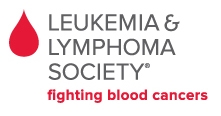 Therapy Acceleration Program (TAP) 
Initial Inquiry FormTherapy Acceleration Program (TAP) 
Initial Inquiry FormInstitution:  Institution:  Date: Contact: Contact: Email: Address: Address: Address: Please complete this initial questionnaire and do not exceed one page. 
The answers should be high level, summarizing main points.Please complete this initial questionnaire and do not exceed one page. 
The answers should be high level, summarizing main points.Please complete this initial questionnaire and do not exceed one page. 
The answers should be high level, summarizing main points.1. Therapeutic Entity and Target1. Therapeutic Entity and Target1. Therapeutic Entity and Target2. INDICATION & Hematology Relevance (Supportive In Vitro & In Vivo Preclinical or Clinical Data)2. INDICATION & Hematology Relevance (Supportive In Vitro & In Vivo Preclinical or Clinical Data)2. INDICATION & Hematology Relevance (Supportive In Vitro & In Vivo Preclinical or Clinical Data)3. Description of Project Requesting Funding3. Description of Project Requesting Funding3. Description of Project Requesting Funding4. TAP FUNDING REQUESTED4. TAP FUNDING REQUESTED4. TAP FUNDING REQUESTEDTotal project funding secured:Funding request to LLS:Total project funding secured:Funding request to LLS:Total project funding secured:Funding request to LLS:5. Development Plan (Current Development Status, Scientific Rationale, Budget & Timeline Synopsis)5. Development Plan (Current Development Status, Scientific Rationale, Budget & Timeline Synopsis)5. Development Plan (Current Development Status, Scientific Rationale, Budget & Timeline Synopsis)6. Investigator and team RELATED EXPERIENCE  (Highlights) 6. Investigator and team RELATED EXPERIENCE  (Highlights) 6. Investigator and team RELATED EXPERIENCE  (Highlights) 7. Investigator Related Funding to date (in dollars)7. Investigator Related Funding to date (in dollars)7. Investigator Related Funding to date (in dollars)Private Total:Grants: Other:Private Total:Grants: Other:Private Total:Grants: Other: